Inventarisatieformulier reuen (IF007)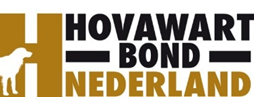 Naam:		Houwaert's Ozzy
Roepnaam:		Aslan
Eigenaar: 		F. Hoek
Fokboek: 		NHSB 3234158
Chipnr.:		528140000830733
Vader:			Isger v Schwedenstein, HD A  DM N/N  ZTP (gedragstest)
Moeder:		Hachi Freya v.d. Aardborst, HD A Hart 0 Schildklier i.o DM N/A 				Gedragstest FAGedragstest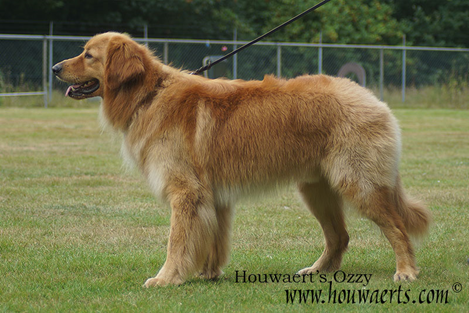 AankeuringShowresultaatHD-resultaatADM-resultaatN/NED-resultaatOog/ECVO  Schildklieri.o.GebitskaartDekervaringCDA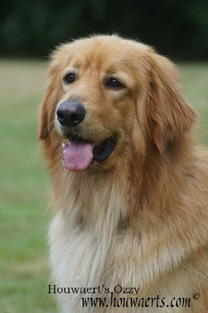 SchofthoogteLengteBorstomvangBorstdiepteDekreu HBNCodes:Codes:NestinventarisatieNestinventarisatieFokgeschiktheidstestFokgeschiktheidstestGegevensGegevenshttps://www.dutchdogdata.nl/Home/Details/1822953BeeldmateriaalBeeldmateriaal